Številka: 371-0013/2019-48Datum: 15. 6. 2022    	OBČINA KOMENOBČINSKI SVETNa podlagi 30. člena Statuta Občine Komen (Uradni list RS, št. 80/09, 39/14, 39/16), vam v obravnavo in sprejem pošiljam Predlog Sklepa o spremembi Sklepa o določitvi parkirnih površin, na katerih se uvede plačilo parkirnine Obrazložitev:Občinski svet Občine Komen je na svoji 5. redni seji, dne 25. 4. 2019 sprejel Sklep o določitvi parkirnih površin, na katerih se uvede plačilo parkirnine (sklep št. 032-8/2019-4). Sklep se nanaša na parkirišči v Štanjelu »Polje« in »Pod bivšo gostilno Zoro«. Sklep je bil objavljen v Uradnem listu RS, št. 28/19.Za potrebe izgradnje transformatorske postaje (ob ekološkem otoku) na parkirišču  »Polje« par. št. 500/274, se je izvedlo parcelacijo. Pri tem postopku sta iz parcelne številke 500/274 k.o. Štanjel nastali dve novi parceli številki 500/295 in 500/294. Zaradi spremembe številke parcele, na kateri se nahaja parkirišče »Polje«, je potrebno v Sklepu o določitvi parkirnih površin, na katerih se uvede plačilo parkirnine popraviti prvotno navedeno številko parcele 500/274, katera po novi ureditvi ne obstaja več. Nova parcelna številka zemljišča, na kateri se nahaja parkirišče z uvedeno parkirnino je 500/295 k.o. Štanjel. Občinskemu svetu predlagamo, da predloženi Sklep o spremembi Sklepa o določitvi parkirnih površin, na katerih se uvede plačilo parkirnine obravnava in sprejme v predlagani vsebini.   Prilogi: Sklep št. 032-8/2019-4 z dne 25. 4. 2019predlog sklepa.Številka:	   Datum:	   Na podlagi 100. člena Zakona o cestah (Uradni list RS, št. 109/10, 48/12, 36/14 – odl. US, 46/15, 10/18 in 123/21 – ZPrCP-F), 6. člena Zakona o pravilih cestnega prometa (ZPrCP) (Uradni list RS, št. 156/21 – uradno prečiščeno besedilo in 161/21 – popr) in 16. člena Statuta Občine Komen (Uradni list RS, št. 80/09, 39/14, 39/16) je občinski svet Občine Komen na svoji _____ seji, dne____ sprejel naslednji  S  K  L  E  P1.V tabeli v prvem odstavku 2. člena Sklepa o določitvi parkirnih površin, na katerih se uvede plačilo parkirnine št. 032-8/2019-4 z dne 25. 4. 2019 (Uradni list RS, št. 28/19), se številka zemljišča/ parcele »500/274« zamenja s številko zemljišča/ parcele »500/295«.2.Ta sklep začne veljati naslednji dan po objavi v Uradnem listu Republike Slovenije. Številka:	   032-12/2022-Datum:	   23. 6. 2022Na podlagi 100. člena Zakona o cestah (Uradni list RS, št. 109/10, 48/12, 36/14 – odl. US, 46/15, 10/18 in 123/21 – ZPrCP-F), 6. člena Zakona o pravilih cestnega prometa (ZPrCP) (Uradni list RS, št. 156/21 – uradno prečiščeno besedilo in 161/21 – popr) in 16. člena Statuta Občine Komen (Uradni list RS, št. 80/09, 39/14, 39/16) je občinski svet Občine Komen na svoji 1. izredni seji, dne 23. 6. 2022 sprejel naslednji  S  K  L  E  P1.V tabeli v prvem odstavku 2. člena Sklepa o določitvi parkirnih površin, na katerih se uvede plačilo parkirnine št. 032-8/2019-4 z dne 25. 4. 2019 (Uradni list RS, št. 28/19), se številka zemljišča/ parcele »500/274« zamenja s številko zemljišča/ parcele »500/295«.2.Ta sklep začne veljati naslednji dan po objavi v Uradnem listu Republike Slovenije. Pripravil:Denis OstrouškaMag. Erik Modic, župan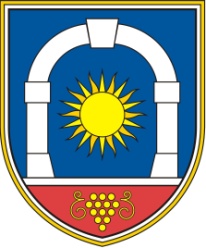 Občina KomenObčinski svetKomen 86, 6223 KomenMag. Erik Modic, županObčina KomenObčinski svetKomen 86, 6223 KomenMag. Erik Modic, župan